5th GRADE WEEKLY CALENDARMr. McAllister | Room 202  Nov. 12th-15th, 2013                 	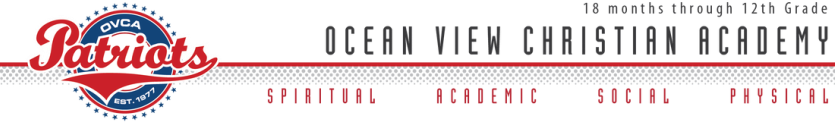 Reminders:  The fiction book that your child chooses this week will be made into a movie poster. That project will be due on December 2nd and expectations for that poster was sent home with the students on November 7th. Weekly Verse: Romans 8:28 MONDAYTUESDAYWEDNESDAYTHURSDAYFRIDAYVeteran’s DayNo SchoolHomework:Mathp. 358, Lesson 50SpellingCopy List 10 spelling - 1x, vocab. with def - 1xComplete "Say It in a Sent" p. 21HistoryRead pg. 93-95ScienceRead pg. 109-111LanguageWrite an adverb to modify each of the following verbs: ran, studied, talked. Then write a sentence using each adverb/verb combination.Start looking for a fiction book to read. Title due in class on Thursday.Other Notes:Homework:Mathp. 359, Lesson 51SpellingWrite words missed on trial test an additional 8x each. Study for Test 10.HistoryRead pg. 96-98ScienceDo Science Worksheet 8. Read pg. 112-114LanguageLook for a fiction book to read. Title due on Thursday.Other Notes:Homework:PenmanshipPg. 30LanguageYour book should now be chosen. It will be due on December 3rd.HistoryRead pp. 99-101.ScienceRead pg. 116-118Other Notes:Math test 5Homework:Mathp. 359, Lesson 53LanguageDo Think B & Remember D, p. 98HistoryDo CCU 6, Sec. G & Sec. H – allScienceRead pgs. 119-121Other Notes:History Quiz (pg. 91-99)Science quiz (sec. 4.4-4.5)Bible verse quizLogic worksheet dueReading vocab quiz Packet needs to be signed and returned on Monday. Please return only the tests and quizzes.STUDENT SPOTLIGHT!STUDENT SPOTLIGHT!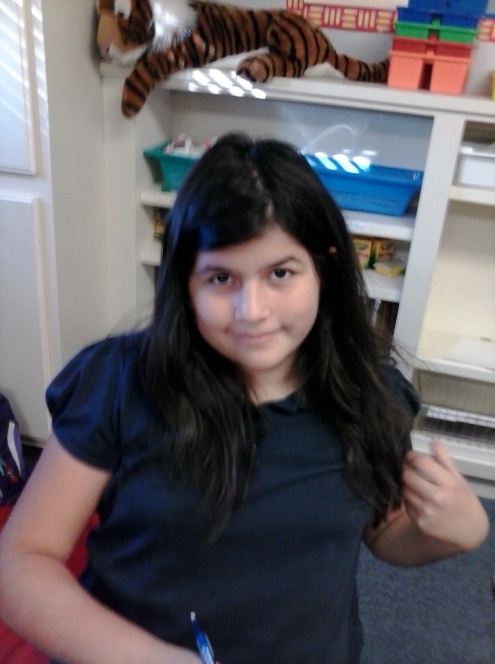 AriannaMy favorite color is blue. I like watching TV, playing tetherball, and shopping. My two favorite restaurants are The Cheesecake Factory and Benihana’s. I also like swimming, baking, singing, and dancing. 